Опорные схемы-мнемотаблицы «Сказки»Опорные схемы-мнемотаблицы, как результат работы по развитию познавательных способностей, связной речи и словесного творчества старших дошкольников.Вашему вниманию  предлагаются  22 цветные мнемотаблицы, отражающие ту или иную сказку, под общим названием «Сказки». Сказка является благоприятным материалом для развития связной речи дошкольников, словесного творчества, обучения пересказу, т.к. её композиционная четкость, однозначность логических связей создают благоприятные условия для передачи содержания.  Разработка данного методического пособия заключается:Со сказкой дети встречаются в книгах, в кино, театре, на телевизионном экране. Они забывают обо всём и погружаются в жизнь героев. Они черпают из них множество удивительных познаний: первые представления о времени и пространстве, о связи человека с природой, с предметным миром; в сказке предстают блестящие образцы родного языка – всё это является необходимым и благоприятным материалом для развития речи, а, следовательно, развития словесного творчества.В настоящее время возросли требования образовательной системы к речевому развитию детей. К моменту выпуска из дошкольного учреждения они должны достигнуть определённого уровня речевого развития,поскольку восприятие и воспроизведение учебных материалов,умение давать развёрнутые ответы на вопросы, самостоятельноизлагать свои мысли – все эти и другие действия требуютдостаточного уровня развития речи.Анализ литературы по данной проблеме показал, что, несмотря на многообразие методических разработок по развитию речи, все же практического материала недостаточно.Как установлено исследованиями психологов Л. Венгера, А. Запорожца, Ж. Пиаже, использование   мнемотехники  способствует эффективному    запоминанию,  сохранению  и  воспроизведению   информации. В связи с этим вопрос развития речи детей  дошкольного   возраста с использованием мнемотехники не теряет своей актуальности.В мнемотаблице схематически изображены персонажи сказки, явления природы,  некоторые предметы и действия сказочных героев. Данное пособие рекомендовано воспитателям, родителям, гувернерам, а также всем желающим по развитию познавательных способностей, связной речи и словесного творчества дошкольников.Содержание«Вершки и корешки» «Волк и семеро козлят»«Гуси – лебеди»«Заюшкина избушка»«Зимовье зверей»«Колобок»«Кот, петух и лиса»«Крошечка – Хаврошечка»«Курочка Ряба»«Лисичка со скалочкой»«Лисичка – сестричка и серый волк»«Машенька и медведь»«Петушок и бобовое зёрнышко»«Петушок и жерновцы»«По щучьему велению»«Репка»«Рукавичка»«Снегурушка и лиса»«Теремок»«Три медведя»«У солнышка в гостях»«У страха глаза велики»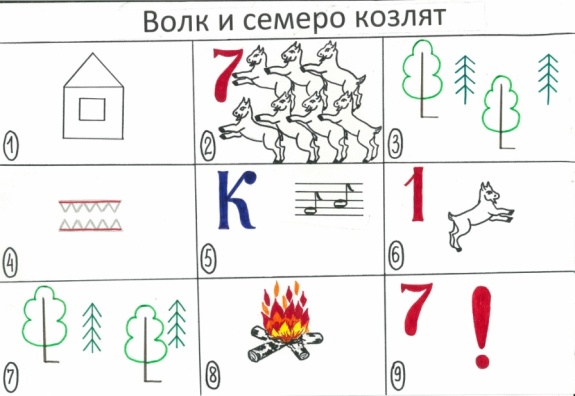 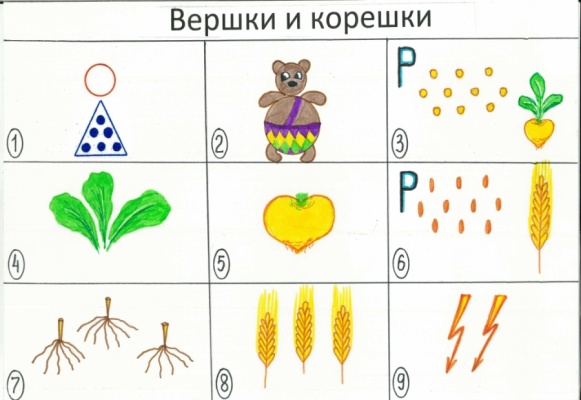 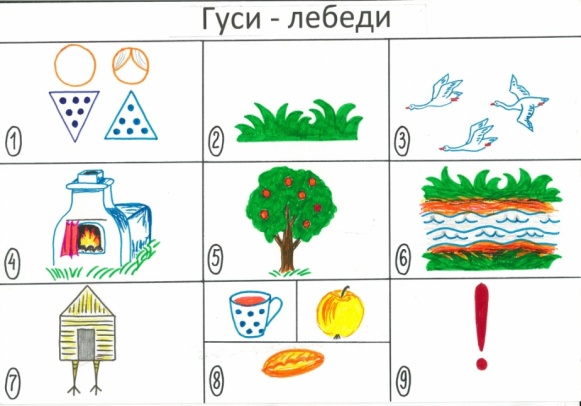 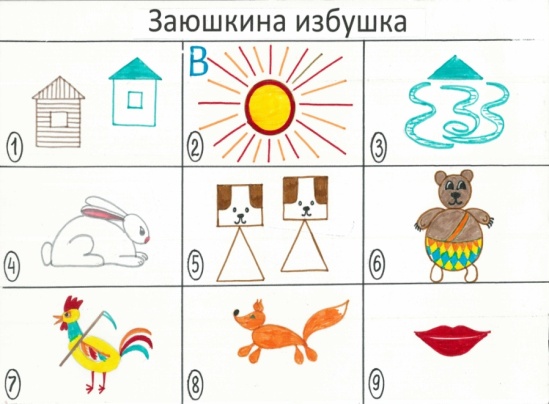 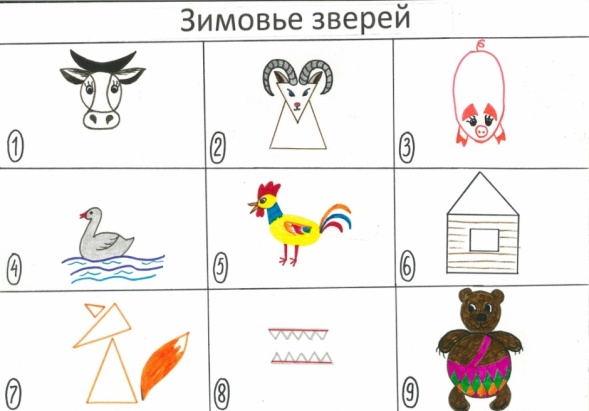 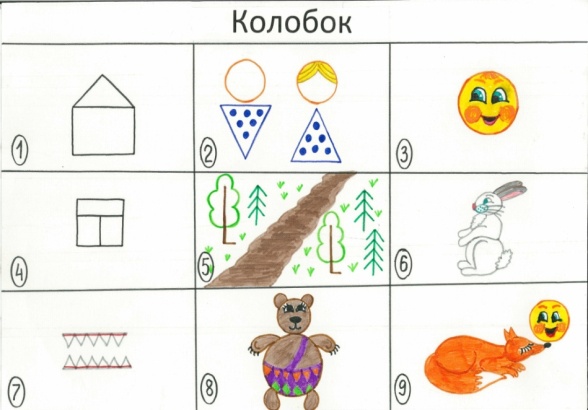 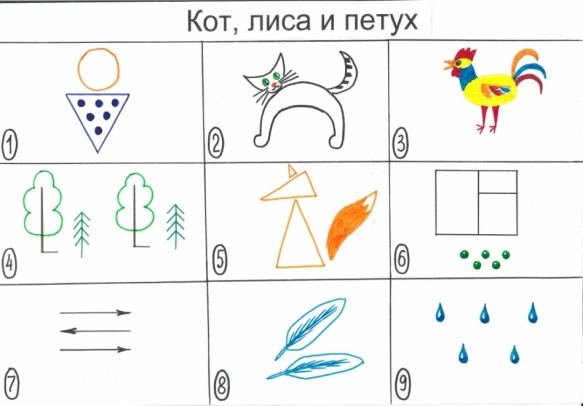 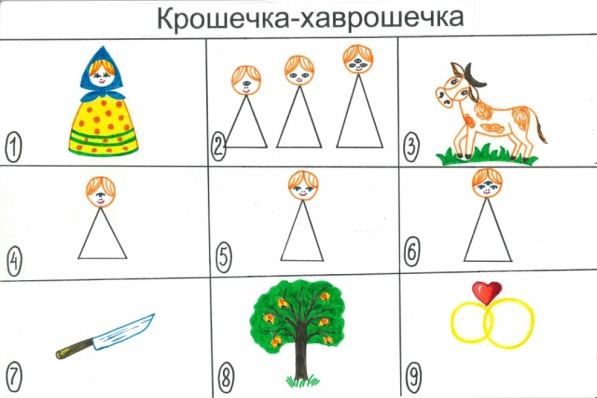 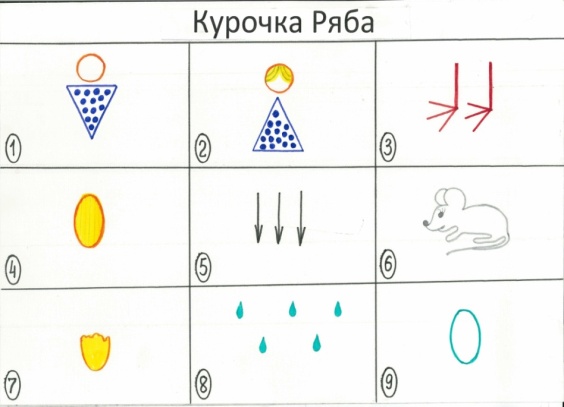 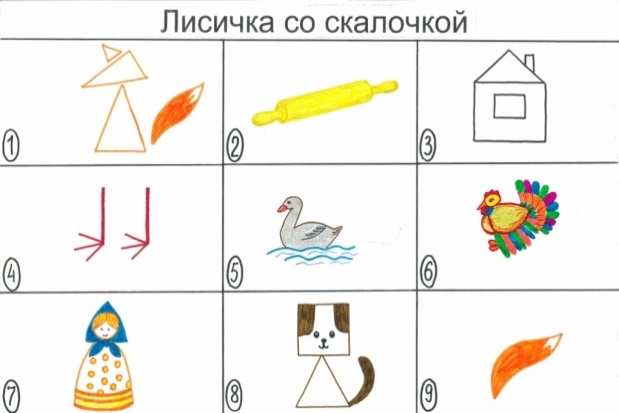 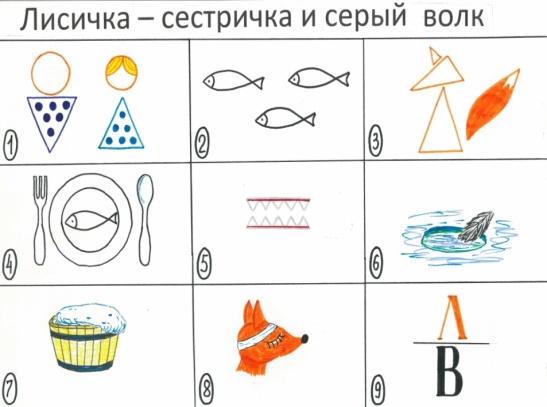 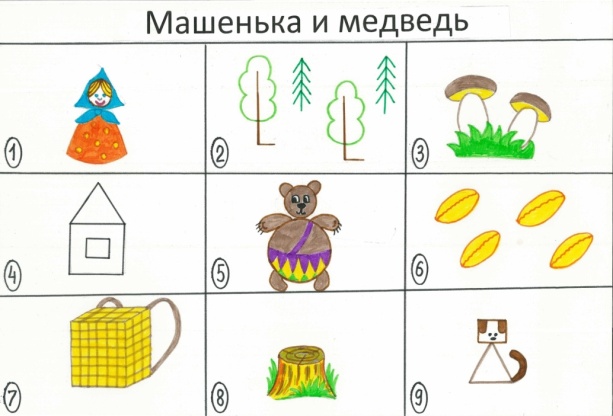 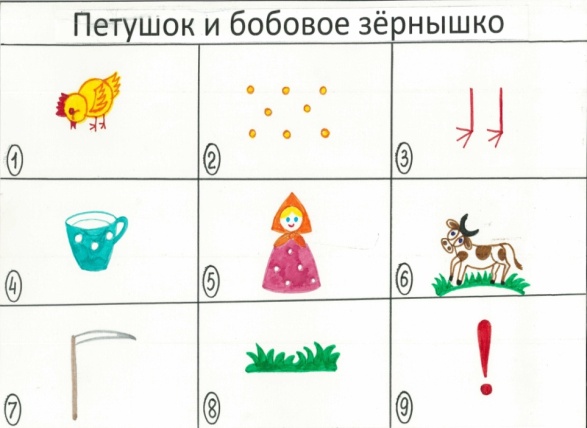 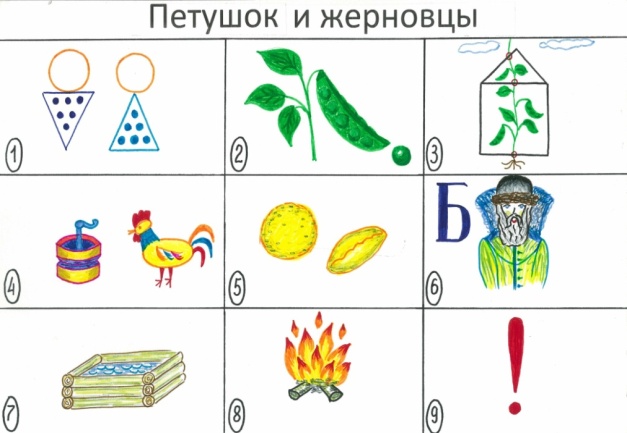 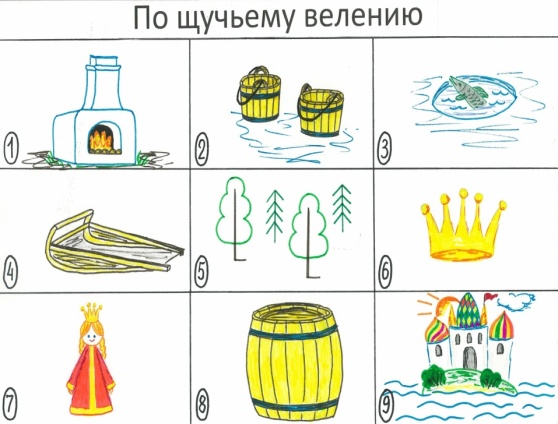 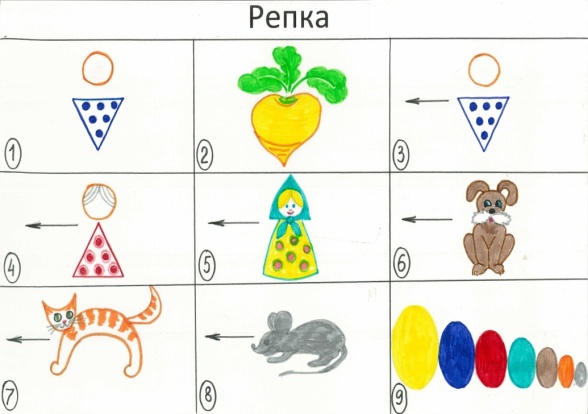 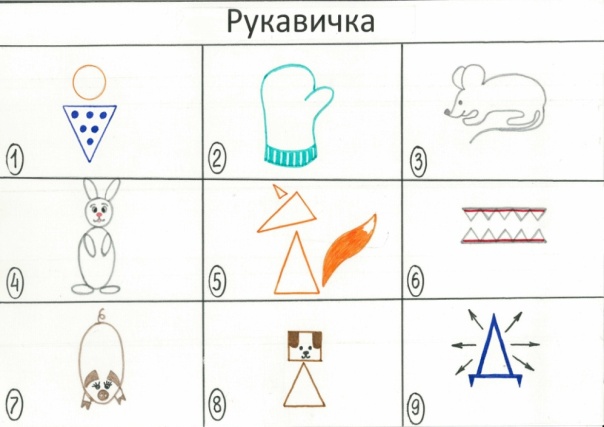 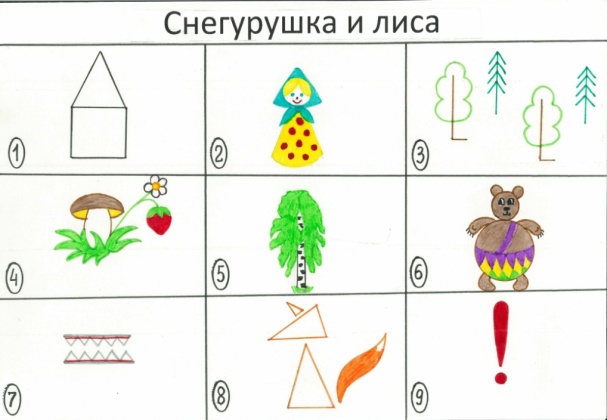 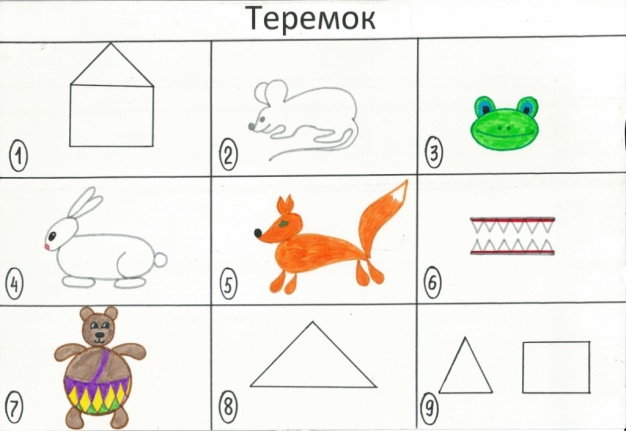 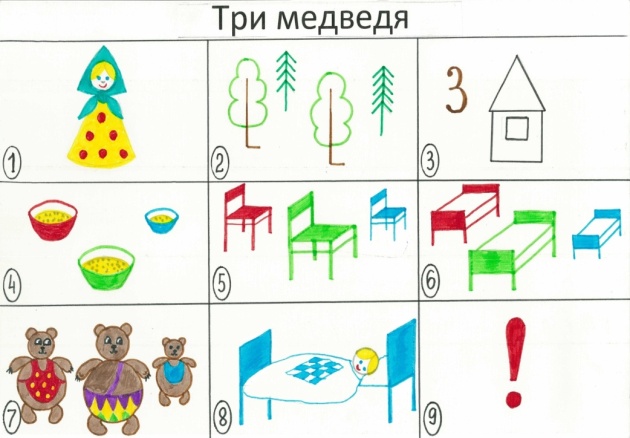 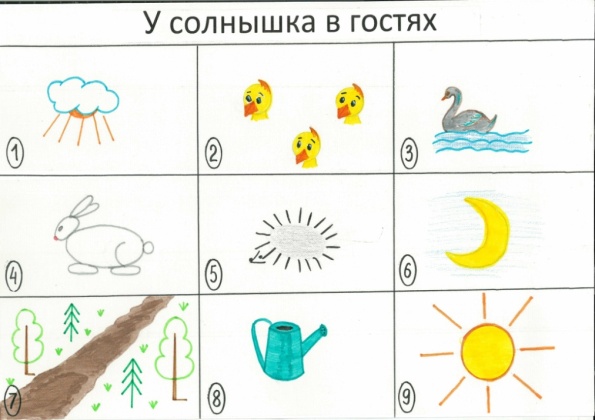 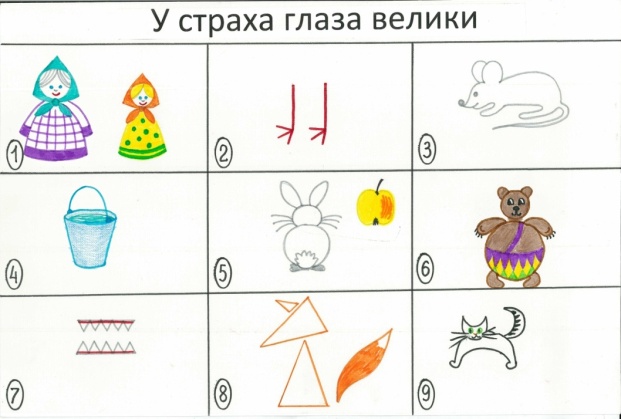 